Katowice, 21 lutego 2023 r. Odpowiedź na pytanie Działając na podstawie art. 284 ust 2 i 6 ustawy z dnia 11.09.2019 r. Prawo zamówień publicznych t.j. (Dz. U. z 2022 r. poz. 1710 ) Zamawiający udziela odpowiedzi na pytania w postępowaniu prowadzonym w trybie art. 275 pkt 1 (trybie podstawowym bez negocjacji) o wartości zamówienia nieprzekraczającej progów unijnych na realizację zadania p.n.: Budowa budynku na potrzeby Stanowiska Kierowania Śląskiego Komendanta Wojewódzkiego PSP na terenie KW PSP w Katowicach  – sprawa nr WL.2370.4.2023.Pytanie nr 1Szanowni Państwo. Celem rzetelnego przygotowania oferty prosimy o wydłużenie terminu składania ofert do 03.03.2023.Ad. 1Zamawiający nie wyraża zgody na przedłużenie terminu składania ofert.Dokonane wyjaśnienia treści SWZ wiążą Wykonawców z chwilą powzięcia do wiadomości.         Podpisał:z up.  ŚLĄSKIEGO KOMENDANTA WOJEWÓDZKIEGO PAŃSTWOWEJ STRAŻY POŻARNEJ bryg. mgr inż. Arkadiusz KrzemińskiZastępca Śląskiego Komendanta WojewódzkiegoPaństwowej Straży Pożarnej 
Komenda Wojewódzka 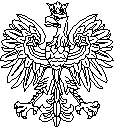 Państwowej Straży Pożarnej w Katowicach Wydział LogistykiWL.2370.4.2023